The left part of the full-length uncropped gel was used in our research article.The part on the right was not relevant to this experiment and article.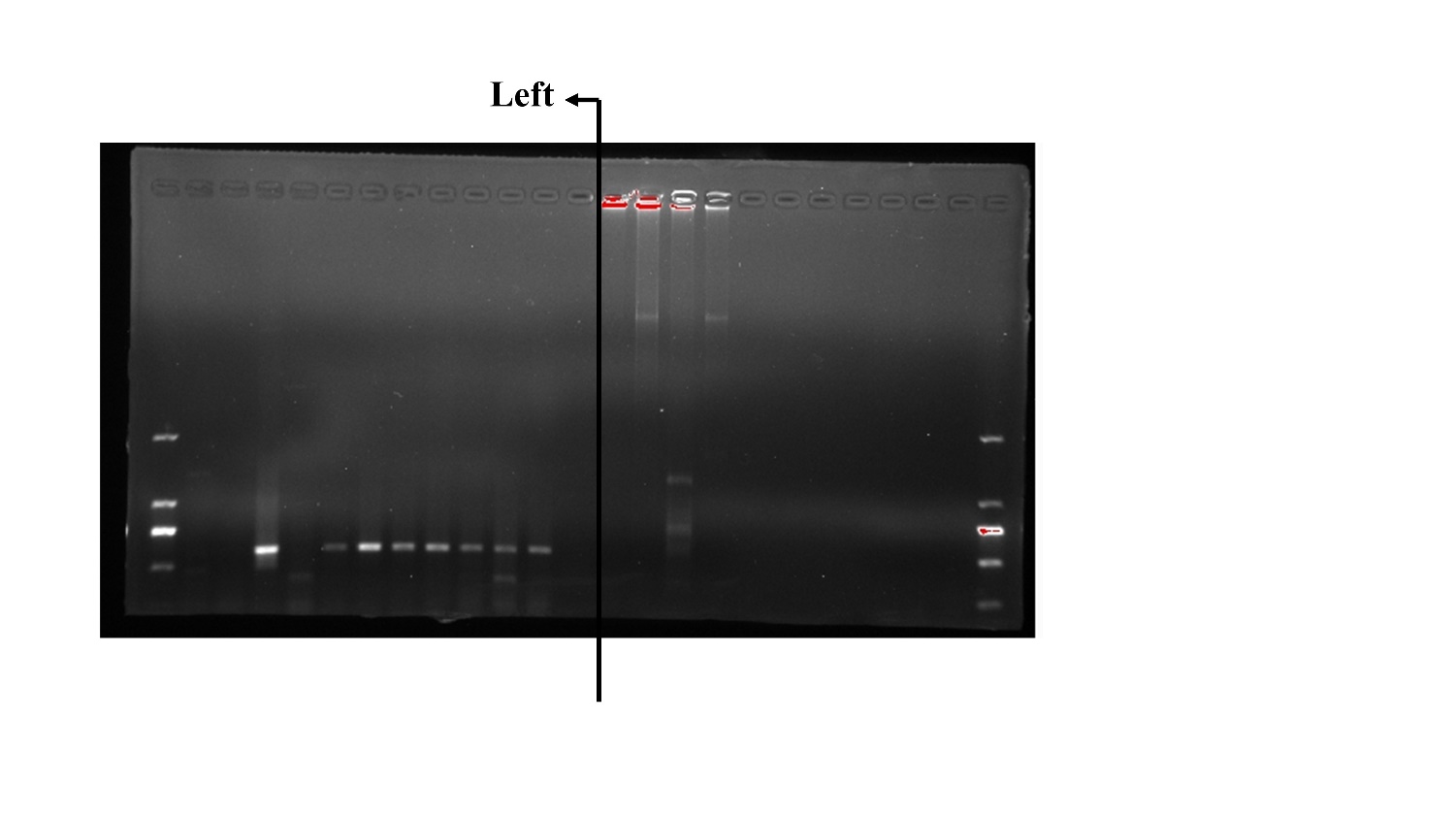 